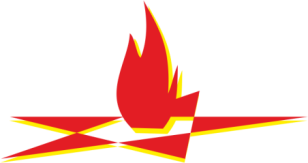    МУНИЦИПАЛЬНОЕ БЮДЖЕТНОЕ УЧРЕЖДЕНИЕ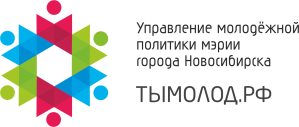 «ЦЕНТР ГЕРОИКО - ПАТРИОТИЧЕСКОГО ВОСПИТАНИЯ «ПОСТ № 1»АНАЛИТИЧЕСКАЯ  ЗАПИСКА К ОТЧЕТУОБ ИТОГАХ ДЕЯТЕЛЬНОСТИ МУНИЦИПАЛЬНОГО БЮДЖЕТНОГО УЧРЕЖДЕНИЯ«ЦЕНТР ГЕРОИКО-ПАТРИОТИЧЕСКОГО ВОСПИТАНИЯ «ПОСТ №1»ЗА 2021 ГОДВ отчетном 2021 году учреждение осуществляло свою профессиональную деятельность согласно Программе деятельности  МБУ ЦГПВ «Пост №1» на 2018 -2022 годы,   разработанной и утвержденной  в 2017 году на основе «Концепции развития сферы молодежной политики в  г. Новосибирске», Устава учреждения от 2013 г., Муниципального задания на 2021 год.Цели и задачи организации.Основная цель учреждения согласно Уставу, программы деятельности на 2021 год и выполняемой миссии учреждения – это совершенствование системы воспитательной работы    с молодежью, включенной в деятельность центра, по формированию  у них гражданского и патриотического  самосознания и активной жизненной позиции.Для достижения поставленной цели на 2021 год были определены следующие задачи: Задачи:Совершенствование опробированных в 2020 году дистанционных форм взаимодействия с контингентом воспитанников и населением (аудиторией), пользующимся услугами учреждения.Совершенствование  форм  и методов проведения традиционных мероприятий, проводимых в структурных подразделениях.Развитие и укрепление имеющихся связей с организациями, учреждениями СФО, занимающимися патриотическим воспитанием молодёжи и организацией работы по несению Вахты Памяти на «Посту №1» для взаимодействия и совместной деятельности.Продолжение работы по повышению имиджевой составляющей учреждения, поддержание уровня активности контента на страницах СП в социальных сетях.Развитие проектных компетенций специалистов учреждения.Направления работы учреждения.В учреждении реализуются 5 направлений деятельности:1. Содействие развитию активной жизненной позиции молодежи;2.Гражданское и патриотическое воспитание молодежи;3. Содействие в выборе профессии и ориентирование на рынке труда;4. Содействие формированию здорового образа жизни; 5. Содействие молодежи в трудной жизненной ситуации.Приоритетными направлениями деятельности учреждения согласно Концепции молодежной политики г. Новосибирска являются  «Гражданское и патриотическое воспитание молодёжи» и «Содействие в выборе профессии и ориентирование на рынке труда».В ЦГПВ реализуются  все направления деятельности гражданского и патриотического воспитания молодёжи, представленные в концепции: Гражданско-патриотическое,Военно-патриотическое,Спортивно - техническое, Историко-краеведческое. Анализ результативности деятельности учреждения.Раздел 1. Общие сведения.Центр  включает в себя три структурных подразделения – это  Школа технического творчества, Центр истории развития Ленинского района и «Пост №1».Раздел 1.1., 1.2. Информация о работе клубных формирований. Количество действующих клубных формирований на базе учреждения соответствует муниципальному заданию 5/5. Численность воспитанников клубных формирований соответствует муниципальному заданию и составляет 93 человека. На протяжении всего периода сохранность контингента воспитанников составляет 80 – 85%. Два  КФ работают в направлении гражданско-патриотического воспитания и 3 – в направлении содействия в выборе профессии и ориентировании на рынке труда. Все клубные формирования работают только на площадках учреждения.Состав занимающихся в КФ - это в основном учащиеся средних общеобразовательных учреждений, 91.6%. Это обусловлено спецификой программ КФ. Из приведённых соотношений видно, что возросло  число молодёжи старшей  возрастной группы, занимающихся в клубных формированиях. Снизился показатель участия средней возрастной группы, несколько вырос показатель по младшей и старшей возрастной группе. Раздел 2. Проектная деятельность.В текущем году в учреждении было реализовано 4 внутренних проекта и 2 грантовых. Фактические показатели проектной деятельности выше запланированных в МЗ 4/4. Охват проектной деятельностью соответствует плану 2000/3400. В проектную деятельность включены: ЦИРЛР – 3 проекта, Пост №1- 1проект.  Грантовые проекты реализованы СП ЦИРЛР и «Пост №1». Проектная деятельность в отчетном году не велась в ШТТ по причине отсутствия специалиста по работе с молодежью. В общем,  к участию в проектах было привлечено 74 человека - основной состав, привлечённые участники проектов – свыше 3000 человек.Реализуемые проекты:«Точка истории», долгосрочный, январь 2020 - декабрь 2021г.  Направленность: гражданское и патриотическое воспитание молодёжи, содействие в выборе профессии. Цель проекта - способствовать формированию  исторического сознания молодежи  в процессе  исследования древней истории Новосибирска.Итог проекта:Проведены фото и видео съёмки на основе изучения истории и культуры родного края, литературных исторических источников, создан ряд роликов на эти темы которые в  в свою очередь  были представлены на дистанционные конкурсы. Благодаря такому формату подачи информации увеличился охват аудитории.Он был выбран в связи с ограничениями по эпидемиологической ситуации.Таким образом, ограничения по проведению массовых мероприятий стали плюсом, минусом  - передача проекта новому специалисту. Это не повлияло на ход работы по проекту, так как новые сотрудники привели свой значимый актив проекта и материалы с оборудованием для его реализации.По итогам проекта сформирован буклет и постеры. Так же в процессе обработки и создания находится минибук с участием материала по работе проекта, составлен сценарий видео материала и обрабатывается видео ряд для создания короткометражного фильма. Все работы проводятся сотрудниками и активом проекта. Для этого специалистами были пройдены мастер классы что способствовало получению дополнительных знаний и практических навыков по использованию технологий видеомонтажа«Вдохновение. Передвижные выставки» ", долгосрочный, 2020-2021гг.Цель проекта - организация мероприятий в сфере молодежной политики, направленных на формирование системы развития талантливой и инициативной молодежи, создание условий для самореализации подростков и молодежи.Итог проекта: Состоялось 6 выставок. В общей сложности организованные выставки за прошедшее полугодие посетили более 2000 человек, встречи, экскурсии и мастер-классы – 456 человека на 01.11 2021Плюсы: высокая востребованность проекта, большое количество желающих посетить выставки,  еще 8 авторов, желающих принять участие  остались  за рамками проекта (недостаточная вместимость выставочного пространства);По завершению проекта сформирован и выпущен итоговый буклет, в котором представлены все состоявшиеся выставки 2020-2021г.Каждая выставка была презентована в онлайн формате, что увеличило охват аудитории.4 выставки были презентованы на территориях учебных учреждений Ленинского района, что во многом обеспечило повышение количества посетителей офлайн.Разработана пиар-кампания по распространению информации о проекте;- Группа в социальной сети «VK» и инстаграмм была переориентирована для информационного обеспечения работы проекта;- Проведена серия публикаций, информирующая о ходе реализации проекта; -  Сформирован актив проекта в количестве 12 человек, которые на протяжении всего периода его реализации, активно включались в процесс обсуждения хода реализации проекта, организацию и проведение запланированных мероприятий.В ходе работы по проекту присоеденились активисты из проекта «Точка истории». Это является показателем заинтересованности и актуальности.В связи с переходом учреждения  на дистанционную форму работы, мероприятия по проекту стали проводиться в онлайн-формате. Поиск коллекций так же осуществлялся онлайн, что дало неожиданно положительный значимый результат. Ограничения не стали препятствием развитию проекта.Благодаря переводу проектной деятельности в онлайн – формат, количество людей, которые смогли близко познакомиться с проектом, составило около 6000 человек; проведено 33 интерактивных мероприятий по проекту. Привлечено к реализации проекта 2 социальных партнёра; было принято 8 заявок на участие в проекте от владельцев коллекций различного формата (устные и онлайн  предварительные договорённости)."Мир коллекционирования",  долгосрочный, 2020-2021гг.Направленность: Содействие формированию здорового образа жизни в молодежной среде.Вовлечение молодежи в инновационную деятельность. Популяризация здорового образа жизниИтоги проекта:- Разработана пиар-кампания по распространению информации о проекте;- Группа в социальной сети «VK» и инстаграмм. Была переориентирована для информационного обеспечения работы проекта;- Проведена серия публикаций, информирующая о ходе реализации проекта; -  Сформирован актив проекта в количестве 12 человек, которые на протяжении всего периода его реализации, активно включались в процесс обсуждения хода реализации проекта, организацию и проведение запланированных мероприятий.В ходе работы по проекту присоеденились активисты из проекта «Точка истории». Это является показателем заинтересованности и актуальности.В связи с переходом учреждения  на дистанционную форму работы, мероприятия по проекту стали проводиться в онлайн-формате. Поиск коллекций так же осуществлялся онлайн, что дало неожиданно положительный значимый результат. Ограничения не стали препятствием развитию проекта.Благодаря переводу проектной деятельности в онлайн – формат, количество людей, которые смогли близко познакомиться с проектом, составило около 6000 человек; проведено 33 интерактивных мероприятий по проекту. Привлечено к реализации проекта 2 социальных партнёра; было принято 8 заявок на участие в проекте от владельцев коллекций различного формата (устные и онлайн  предварительные договорённости). Проект СП «Пост №1» – «Женское лицо войны», краткосрочный проект. Направление – гражданское и патриотическое воспитание. Проект посвящён 76-ой годовщине Победы в Великой Отечественной войне. Результат проекта – литературно-творческая композиция «Женское лицо войны», которая была представлена на мероприятиях Центра, посвящённых дню Победы. В учреждении повышена активность участия в грантовых конкурсах. Представленный на конкурс Президентских грантов проект «Открытый региональный профильный сбор Постов № 1 СФО» получил поддержку и стал одним из победителей первого конкурса Президентских грантов 2021 года. Данный проект успешно реализован в июне 2021 года. Сумма гранта 485 000 рублейГрантовый проект "Медиа-зона "История-онлайн", поддержан городским конкурсом социально - значимых проектов «Парад идей». Грант на сумму 140.000 рублей реализован с 04.2021 по 11.2021. Грант   потребовал  от  куратора Румянцевой Н.Г.  слаженной  и  напряженной работы по формированию, методическому сопровождению, организации и проведения семинаров-тренингов,  что позволило  создать ряд видеороликов на запланированные темы.       В ноябре этого года подана заявка на  первый конкурс Президентских грантов 2022 года «Этих дней не смолкнет слава». И заявка на участие в грантовом конкурсе молодежных проектов Росмолодежи.Раздел 3. Содействие в трудоустройстве и ориентировании на рынке труда.Трудоустроено 3 воспитанника учреждения в ЦГПВ «Пост №1». 2 воспитанника на должность СРМ и 1 – на должность экскурсовода.Раздел 4. Организация и проведение военно-полевых, туристических и профильных сборов.За отчётный период организовано и проведено 123 сбора, что ниже показателя в МЗ,  участниками сборов стали 331 основных участника и 2814 (3650 по МЗ) привлечённых участников сборов. Снижение количества сборов обусловлено режимом ограничений мероприятий.Возраст участников сборов это средняя и старшая возрастная  группа воспитанников от 14 лет, что соответствует содержанию сборов (в основном это военно-полевые сборы). Несмотря на условия работы в период пандемии, стабильно высок показатель участников Несения Вахты памяти у вечного огня Мемориала славы, 2524 человека (проведено 98 сборов), что соответствует муниципальному заданию. Одним из востребованных и популярных мероприятий является профильная смена «Постовец», в 2021 году смена  проходила уже в 12 раз. Расширены границы смены, приобрела статус межрегиональной профильной смены городов СФО.Региональный профильный сбор 2021 года  показал – это не только соревнования участников, это площадка для обмена опытом по патриотическому и духовно-нравственному воспитанию молодежи, это демонстрация молодёжи региона своей жизненной позиции к традициям по сохранению памяти о подвигах народа в Великой отечественной войне.Сбор  был интересным и полезным для участников,  Ребята не только показали свои умения и навыки военно спортивной подготовки, но и   для них был организован содержательный  отдых, ребята нашли новые знакомства среди единомышленников.Мероприятия проекта  способствовали  укреплению и расширению связей и дальнейшему взаимодействию молодёжного сообщества, участвующего в деятельности Постов №1.  Раздел 5.(5.1, 5.2, 5.3) Организация и проведение мероприятий.Организация и проведение городских и районных мероприятий соответствует муниципальному заданию.С целью осуществления успешной координации деятельности творческих  объединений спортивно-технической направленности, в апреле по инициативе ШТТ проведена видеоконференция «Перспективы развития детско-юношеского авиамодельного спорта в СФО», посвящённая 60-летию со дня полёта первого человека Земли в космос.  В трансляции приняли участие: представители учреждений, организующих работу по авиамодельному спорту в городах: Новосибирск, Бердск, Барабинск, Кемерово, Омск,  Томск, Братск, Ангарск.Позитивная динамика роста количественных показателей участия  в мероприятиях достигнута в результате развития  взаимодействия с образовательными организациями и патриотическими клубами не только города Новосибирска, но и всего СФО. А также можно отметить, что   с каждым годом растет уровень организации,  качество и использование различных форм проведения мероприятий. Популярными мероприятиями остаются Соревнования на Кубок Поста, конкурс районных Вахт Памяти.Команда ЦГПВ «Пост №1» . С 11 по 14 сентября 2021 года в Твери приняла участие во Всероссийском слёте активистов движения Пост N1, где заняла 2 общекомандное место. Раздел 6. Вовлечение в деятельность учреждения подростков и молодёжи, находящейся в трудной жизненной ситуации.Традиционным стало проведение дня открытых дверей на Посту №1 для детей находящихся в ТЖС. 18  занимались стрельбой на лазерном тренажёре, разборкой-сборкой «АК», а так же выполняли «полёты» на авиамодельном тренажёре. Раздел 7. Результативность участия  учреждения в районных, городских, региональных, федеральных и других конкурсах, соревнованиях, конференциях.Результативность участия  учреждения в районных, городских, региональных, федеральных и других конкурсах, соревнованиях, конференциях имеет стабильно высокий уровень.Сравнивая показатели результативного участия воспитанников учреждения за отчетный период можно отметить, что в 2021 году возросло количество победителей и призеров в конкурсах различного уровня. Воспитанники СП «Школа технического творчества» в 2021 году приняли участие в  6 соревнованиях областного масштаба. Во всех соревнованиях воспитанники КФ заняли призовые места. Раздел 8.(8.1, 8.2, 8.3) Организация информационного сопровождения.Информация о деятельности МБУ ЦГПВ «Пост№1» представлена в различных информационных источниках: социальные сети, страница учреждения на информационном портале «Ты молод», радио, телевидение.  Вся новостная информация размещается в группах структурных подразделений "ВКонтакте". В 2021 году наблюдается рост подписчиков групп МБУ ЦГПВ «Поста №1». Итого по состоянию на 2021 год информационное сопровождение МБУ ЦГПВ «Пост №1» составляет 3 основные группы: https://vk.com/post_1_nsk  (Пост №1); https://vk.com/lennskhistory (СП Центр истории развития Ленинского района); https://vk.com/shtt_aviaclub (СП Школа технического творчества); Количество подписчиков основных групп СПОбщее количество подписчиков основных групп «Вконтакте» составляет 5568 (в 2019 - 4440 человек). Кроме основных групп существуют ещё следующие группы: https://vk.com/lovelennsk (паблик «Люблю Ленинский» - 213 участников; https://vk.com/post_1_nsk_peremenka (для курсантов переменного состава Поста №1, закрытая) –  603 участника.https://vk.com/magnitofon_nsk  133 участникаPost1nsk - в «Инстаграм» - 249 подписокСтраница  СП ЦИРЛР в «Инстаграм» для  привлечения молодежной аудитории,  набрала 256 подписчиков.Общее количество подписчиков всех групп – 6929, что на 1030 подписчиков больше, чем в прошлый период.Динамика роста количества подписчиковВ 2021 году учреждение сотрудничало со следующими СМИ:- Молодёжный портал «Тымолод»; - Интернет - портал «Библиотека сибирского краеведения»;- Интернет – портал «Пенсионеры-онлайн» (и их группа в VK);- Информационный канал «Вести-Новосибирск» (также их Youtube-канал);- Информационный канал «49 канал» (также Youtube-канал);- Телеканал ОТС  (также Youtube-канал);- Интернет- портал Новосибирские новости» (также Youtube-канал);- Сайт «Ведомости законодательного собрания»;- VK Археология PRO;VK городские паблики, публикующие афиши мероприятий – 40 публикаций.Публикации/видеосюжеты о деятельности учреждения в СМИ – 18.Публиковались пресс-релизы, анонсы, пост - релизы крупных мероприятий Центра и мероприятий в рамках проектов СРМ. А также видео - репортажи о крупных мероприятиях Центра (январь-декабрь 2021 г.). Публикации были регулярными, что позволило добиться самых высоких показателей за все время работы Центра.   В целом нам удалось сохранить и обеспечить стабильный прирост количесво подписчиков на всех площадках и укрепить сотрудничество с информационными партнерами учреждения.Помимо положительных итогов информационной кампании 2021 года, следует отметить некоторые отрицательные моменты: - временно приостановленно частичное администрирование странички  Ленинского района на сайте «Областного совета ветеранов».Раздел 9.Организация практики студентов в учреждении отсутствует.Раздел 10. Информация о кадровом составеУкомплектованность основными кадрами в учреждении составляет  94%. Открыта 1 вакансия СРМ в СП «Пост №1». Имеют высшее образование 61,5%  основных работников, 1 специалист   прошел курсовую подготовку в объёме 108 часов. Работа по повышению профессионального уровня работников проводилась  в ходе изучения опыта коллег (взаимопосещения занятий и мероприятий), участия в  семинарах и профильных мероприятиях.Одним из важных  способов повышения квалификации и эффективности работы является активность сотрудников  в форме участия в мероприятиях различного уровня. В связи с необходимостью быстрого вхождения в профессиональную деятельность вновь принятых сотрудников с 2018 года введена система наставничества, когда более опытные специалисты на практике обучают формам и методам работы, принятым в учреждении. Взаимопосещение проводимых занятий и мероприятий и их анализ проводится с участием методиста.Выводы: Муниципальное задание выполнено полностью. Степень выполнения запланированных задач достаточно высокая. Задачи на следующий период:Поиск новых и совершенствование опробированных в 2020-21 гг дистанционных форм взаимодействия с контингентом воспитанников и населением (аудиторией), пользующимся услугами учреждения.Активизировать проектную деятельность всех структурных подразделений  ЦГПВ «Пост №1». Продолжить активизацию  деятельности по привлечению внебюджетных средств,  акцентировать внимание на участие в грантовых конкурсах и проектах.Продолжить работу по привлечению в ассоциацию Постов №1 Сибирского Федерального округа. Развитие и укрепление имеющихся связей с организациями, учреждениями СФО, занимающимися патриотическим воспитанием молодёжи и организацией работы по несению Вахты Памяти на «Посту №1» для взаимодействия и совместной деятельности.Продолжить развитие устойчивых форм  социального партнерства с организациями, учреждениями, государственными и общественными органами управления города.Продолжить работу по совершенствованию  форм  и методов проведения традиционных мероприятий, проводимых в структурных подразделениях.Продолжение работы по повышению имиджевой составляющей учреждения, поддержание уровня активности контента на страницах СП в социальных сетях.Развитие профессиональных и проектных компетенций специалистов учреждения.8-13 лет14-18 летОт 19 и старше2017г27,3  %67,4 %5,3 %2018г47,7 %46,2 %6,1 %2019г25,3 %66,3 %8,4 %2020г 25% 71%4 %2021г27%65%8%2013 г2014 г2015 г2016 г2017 г2018 г2019г2021Количество команд участников109131313151414ГородскиеМЗ/ФактРайонныеМЗ/ФактПо месту жительстваМЗ/ФактКол-во мероприятий план/факт11/1120/20215 / 221Количество участников3000 / 3438665 /65505020 / 38486